 FoHRGE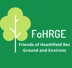 Friends of Heathfield Recreation Ground and EnvironsCommittee Nomination FormPlease complete and return to: friendsofheathfieldrec@gmail.comYour Name:Telephone No:Email Address:Postal Address:Tell us about yourself: write a brief summary about your background, experience and interests:  ‘My kids like visiting the adventure playground at the Rec and my son plays football for a local team. I enjoy gardening and have a keen interest in nature. I work part time as a freelance bookkeeper for small businesses. I’d really like to get involved in keeping the park looking good.’ (150 Words Max)Tell us about yourself: write a brief summary about your background, experience and interests:  ‘My kids like visiting the adventure playground at the Rec and my son plays football for a local team. I enjoy gardening and have a keen interest in nature. I work part time as a freelance bookkeeper for small businesses. I’d really like to get involved in keeping the park looking good.’ (150 Words Max)Declaration:  I confirm that the information supplied in this nomination form is correct. I understand that giving false information may lead to the withdrawal of the nomination. (Please tick)